Załącznik Nr2OPIS PRZEDMIOTU ZAMÓWIENIADotyczy zapytania ofertowego pt.„Zakup roślin jednorocznych i bylin na teren Miasta Nowy Dwór Mazowiecki w 2018 r”Zamówienie obejmuje zakup wraz z transportem roślin jednorocznych i bylin na teren Miasta Nowy Dwór Mazowiecki w gatunku: Szałwia omszona 'Mainacht' Salvia nemorosa 'Mainacht' w ilości 300 szt, Wilec ziemniaczany (Ipomoea batatas) w kolorze żółtozielonym w ilości 180 szt i Begonia stale kwitnąca ”White”- Begonia semperflorens ”White” w ilości 450 szt. Termin wykonania zamówienia Usługę należy wykonać w terminie: do 18 maja 2018Szczegółowe warunki dostaw i dokumentacji.Wykonawca dostarczy rośliny własnym transportem lub transportem wynajętym na teren Miejskiego Zakładu Oczyszczania Miasta w Nowym Dworze Mazowieckim ul. Przytorowa 7 w dniach od poniedziałku do piątku w godzinach 8:00 do 15.00, najpóźniej do 18-05-2018 r. Koszt transportu pokrywa Wykonawca. Niezbędne dokumenty materiałowe, przewozowe, świadectwa jakości, oraz wszelkie inne dokumenty należy dostarczyć wraz z dostawą roślin.Wykonawca   własnym   transportem   dostarczy   materiał   roślinny   i   rozładuje własnymi  siłami  na  terenie  magazynowym  Wykonawcy  nasadzeń  lub  na  terenie lokalizacji nasadzenia. Wykonawca   zabezpieczy   rośliny   w   czasie   transportu   przed uszkodzeniami i niekorzystnymi warunkami atmosferycznymi.Opis Przedmiotu zamówienia:Przedmiotem zamówienia są rośliny:jednoroczne w gatunku Wilec ziemniaczany (Ipomoea batatas) w kolorze żółtozielonym w ilości 180 szt w donicach wielkości P11 i Begonia stale kwitnąca ”White”- Begonia semperflorens ”White” w ilości 450 szt w donicach wielkości P9.byliny w gatunku Szałwia omszona 'Mainacht' Salvia nemorosa 'Mainacht' w ilości 300 szt w donicach o wielkości P11. Byliny  powinny  silnie  rozkrzewione.Wady niedopuszczalne: uszkodzenia mechaniczne roślin, będące skutkiem niewłaściwego nawożenia i agrotechniki, oznaki chorobowe, uszkodzenia  lub  przesuszenia  bryły  korzeniowej  (luźna  bryła  -  powstała wskutek np. nieprawidłowego transportu, przenoszenia, rozładunku), Przykładowy wygląd przedmiotu zamówienia.Szałwia omszona 'Mainacht' Salvia nemorosa 'Mainacht'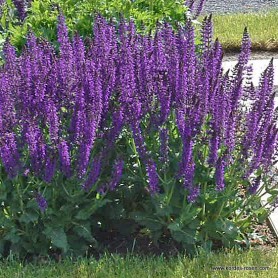 Wilec ziemniaczany (Ipomoea batatas)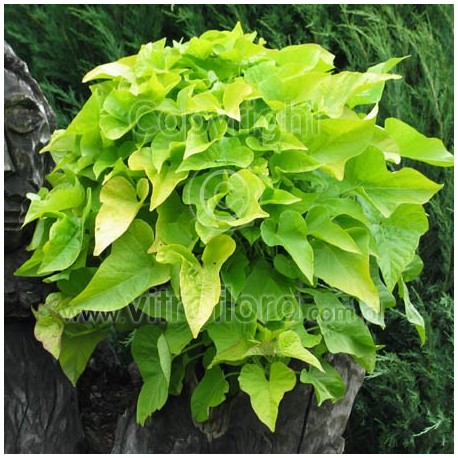 Begonia stale kwitnąca ”White”- Begonia semperflorens ”White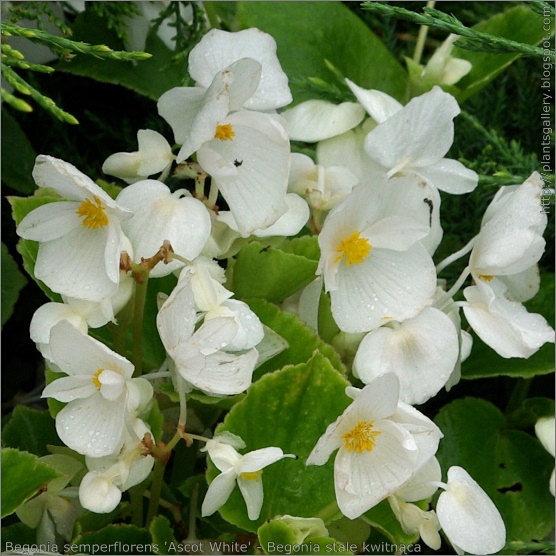 